Bitte beachten Sie die "Anleitung zur Bewertung von Projekt-, Studien- und Bachelorarbeiten." 			Endnote:	.................................................Ort, Datum:	..................................................	Unterschrift Betreuer: .............................................Ergänzt die "Schematische Bewertung" (Excel-Dokument)Erläuterung der Bewertung (Gutachten) von
Studien-, Projekt- und BachelorarbeitenStand 08.06.2009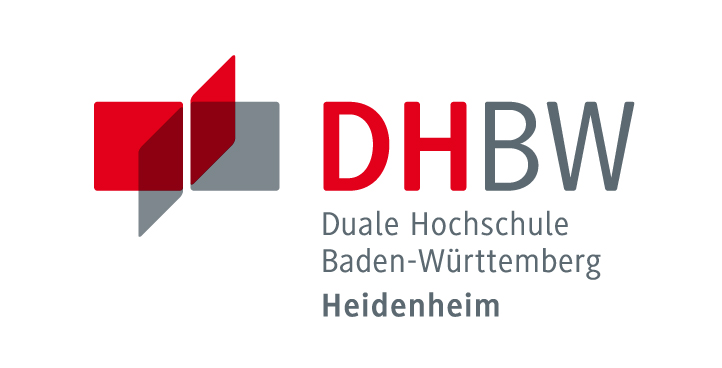 Erläuterung der Bewertung (Gutachten) von
Studien-, Projekt- und BachelorarbeitenStand 08.06.2009Name des Studenten:Matrikelnummer:Titel der Arbeit:Name des Betreuers:KriteriumKriteriumInhaltliche BearbeitungInhaltliche BearbeitungFachliche
BearbeitungEinsatz von Methoden und WerkzeugenNutzung 
von FachwissenUmsetzbarkeit
des ErgebnissesKreativitätWirtschaftliche 
BewertungSystematisches VorgehenSystematisches VorgehenSelbstständigkeit, EigeninitiativeSystematikProblemorientierte DarstellungProblemorientierte DarstellungProblemerfassungDokumentationLiteraturrechercheBesonderheiten: